FIAT LUX al MUMAC “La Luce dei Musei” si è accesa al MUMAC, in occasione di Milano MuseoCity 2023,
domenica 5 marzo con la tavola rotonda ‘Fiat Lux’Domenica 5 marzo, durante il weekend della kermesse milanese MuseoCity 2023, di cui MUMAC è sponsor, si è svolta la tavola rotonda “Fiat Lux”, che ha declinato – in un incontro di conoscenza e approfondimento dedicato - il tema trasversale scelto quest’anno dalla manifestazione: La Luce dei Musei. Qui è disponibile il video integrale dell’evento moderato da Tonia Cartolano, giornalista SkyTG24, svoltosi alla presenza di oltre 100 persone, fra cui il Direttore di Palazzo Reale di Milano, dr. Domenico Piraina.	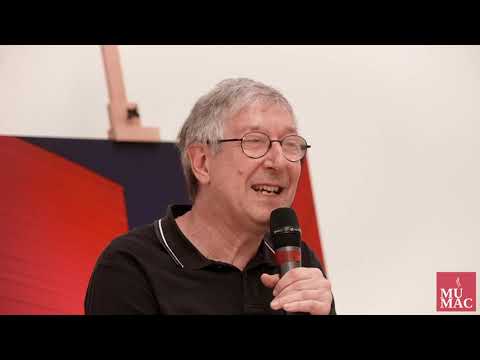 
L’incontro si è rivelato realmente illuminante, perché gli ospiti intervenuti hanno acceso spunti diversi con cui guardare l’Universo, l’arte, la cultura d’impresa e persino se stessi.“Tanto immateriale quanto fonte di vita, visione, apparenza, la luce conferisce forma e sostanza alla realtà, ma anche ai sogni e all’arte. Ingannevole, talvolta, nel suo senso assoluto di materia sfuggente, dà senso alle idee, ai progetti e alle innovazioni con la scintilla creatrice che scocca al nascere di un’impresa e all’heritage che dall’impresa intrapresa ne deriva col trascorrere del tempo. La luce tra arte, bellezza, fotografia, cosmo e impresa: al MUMAC la luce diventa parola” Barbara Foglia, MUMAC Manager, ha introdotto i relatori con una chiara presentazione che ha portato l’attenzione sulla scintilla creatrice.	

Scintilla creatrice in senso galattico è stata l’interpretazione illuminante e allo stesso tempo “vertiginosa” di Fabio Peri, Curatore scientifico del Civico Planetario di Milano U. Hoepli, che ha accompagnato il pubblico in un viaggio senza limiti né tempi, per guardare oltre i nostri spazi e confini in un orizzonte spettacolare, dove esistono galassie come Andromeda che ci hanno messo oltre 2 milioni di anni luce ad arrivare a noi. “Un raggio di luce vive in un eterno presente: può nascere, può morire ma la sua vita è adesso”, afferma l’astrofisico. Proprio come un espresso: la sua vita è adesso ed è della stessa sostanza di cui siamo fatti noi e le stelle, “che ci insegnano a imparare dal passato, vivere il presente ma sognare per l’avvenire”.La luce come perno e origine della conoscenza della vita è stata ripresa in modo più intimistico anche dall’artista fotografo Maurizio Galimberti che ha sottolineato quanto sia vitale per esprimere se stessi. “La luce – ha raccontato – mi ha sottratto al buio e mi permette di trasformare in eterna memoria persone e momenti attraverso la fotografia. La luce scrive lo spazio, sublima tutto e mi fa impazzire di gioia perché è vita, è magia”.La magia della luce è stata protagonista attiva anche nell’intervento di Renata Bianconi, Founder Galleria Bianconi e art advisor, che ha illustrato quanto possa diventare vera e propria opera d’arte, sostanza e materia, come nei capolavori di Caravaggio, nei disegni di luce di Picasso, nella Chiesa Rossa a Milano trasformata in un cosmo emozionale da Dan Flavin, nei disegni che Fontana fece diventare sostanza materica con la luce fino a Olafur Eliasson che utilizzando la rifrazione della luce ha ricreato per esempio alla Tate Gallery un sole artificiale, invitando le persone a riflettere sul loro rapporto con il sole e con gli elementi naturali.La luce come strumento poetico per relazionarci con l’ambiente e con il mondo attorno a noi è fondamentale nel design: Elisa Storace, Curatrice Museo Kartell, ha messo in evidenza quanto la luce possa accompagnarci negli spazi bui con oggetti illuminanti e luminosi, progettati proprio per rendere l’esistenza e l’esperienza più piacevole.“Tutto parte da una scintilla ed è nostro dovere custodire il fuoco e non adorare le ceneri”, ha sintetizzato Marco Amato, Vicepresidente Museimpresa e Direttore Museo Lavazza, ricordando quanto la luce sia strumento di racconto della storia d’impresa, non solo per dare alla luce un progetto ma per continuare a risplendere a livello della comunità attraverso l’innovazione.L’innovazione in Mumac risplende per la comunità e come un buon espresso stimola vitalità ed energia, per utilizzare al meglio la luce che abbiamo, tra memoria del passato e visione del futuro. Un invito sempre più chiaro e diretto a conservare e condividere la scintilla che ci anima per definire lo spazio e il tempo universale, personale, artistico e industriale.Semper fiat lux: ieri, oggi, domani.	MUMAC – Museo della Macchina per Caffè di Gruppo Cimbali Nato nel 2012 in occasione del centenario della fondazione dell’impresa da parte di Giuseppe Cimbali a Milano, il museo, grazie alle collezioni Cimbali e Maltoni, è la più grande esposizione permanente dedicata alla storia, al mondo e alla cultura delle macchine professionali per il caffè espresso; con oltre 100 pezzi esposti all’interno dell’headquarter di Gruppo Cimbali situato a Binasco (Milano) racconta più di 100 anni di storia e dell’evoluzione di un intero settore del Made in Italy, non solo dal punto di vista tecnologico, ma anche del design e dello stile dei prodotti e dei costumi legati al consumo della bevanda. Oltre alle macchine esposte, MUMAC è dotato di altri 250 pezzi a disposizione per rotazioni all’interno del museo o prestiti worldwide, di un fondo librario con circa 1.300 volumi tematici e di un archivio con decine di migliaia di documenti tra foto, brevetti, lettere, cataloghi, utili a ricostruire la storia della macchina per caffè espresso. MUMAC produce contenuti culturali originali quali mostre, tavole rotonde e volumi divulgativi (tra cui il libro SENSO ESPRESSO. Coffee. Style. Emotions), organizza iniziative educational dedicate a scuole, università e famiglie e, attraverso MUMAC Academy, propone corsi rivolti ai professionisti del settore e ai coffee lovers. mumac.it FB @mumacespresso Instagram @mumacmuseo